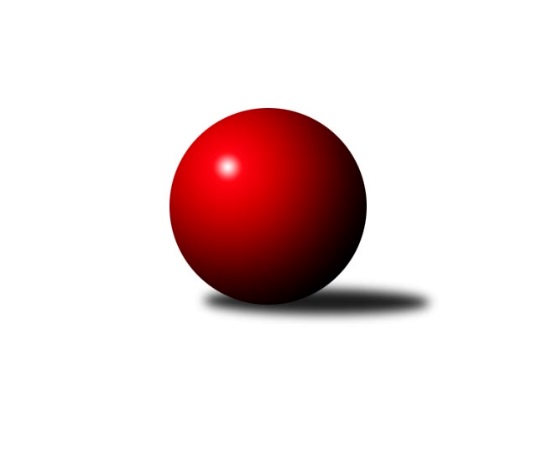 Č.7Ročník 2013/2014	9.11.2013Nejlepšího výkonu v tomto kole: 3466 dosáhlo družstvo: KK Blansko 1. KLZ 2013/2014Výsledky 7. kolaSouhrnný přehled výsledků:TJ Nový Jičín ˝A˝	- TJ Sokol Duchcov	6:2	3316:3190	16.0:8.0	9.11.Sokol Spořice	- KK Slavia Praha	4:4	3093:3162	10.0:14.0	9.11.KK Blansko 	- TJ Valašské Meziříčí	7:1	3466:3214	16.5:7.5	9.11.SKK  Náchod	- TJ Sokol Husovice	4:4	3345:3352	13.0:11.0	9.11.KK Zábřeh	- TJ Spartak Přerov	1:7	3230:3296	8.0:16.0	9.11.KK Konstruktiva Praha 	- KC Zlín	5:3	3112:3111	9.5:14.5	9.11.Tabulka družstev:	1.	KK Slavia Praha	7	6	1	0	42.0 : 14.0 	102.0 : 66.0 	 3204	13	2.	TJ Valašské Meziříčí	7	5	0	2	31.0 : 25.0 	85.0 : 83.0 	 3280	10	3.	TJ Spartak Přerov	7	4	0	3	33.0 : 23.0 	92.5 : 75.5 	 3207	8	4.	KK Blansko	7	4	0	3	32.0 : 24.0 	88.5 : 79.5 	 3269	8	5.	KC Zlín	7	4	0	3	31.0 : 25.0 	89.0 : 79.0 	 3200	8	6.	KK Zábřeh	7	4	0	3	28.0 : 28.0 	79.5 : 88.5 	 3225	8	7.	SKK  Náchod	7	3	1	3	30.0 : 26.0 	88.5 : 79.5 	 3192	7	8.	TJ Sokol Duchcov	7	3	1	3	25.0 : 31.0 	78.0 : 90.0 	 3186	7	9.	KK Konstruktiva Praha	7	2	1	4	24.0 : 32.0 	81.0 : 87.0 	 3149	5	10.	TJ Sokol Husovice	7	1	2	4	22.0 : 34.0 	76.0 : 92.0 	 3153	4	11.	Sokol Spořice	7	1	2	4	20.0 : 36.0 	70.0 : 98.0 	 3040	4	12.	TJ Nový Jičín ˝A˝	7	1	0	6	18.0 : 38.0 	78.0 : 90.0 	 3209	2Podrobné výsledky kola:	 TJ Nový Jičín ˝A˝	3316	6:2	3190	TJ Sokol Duchcov	Martina Hrdinová	143 	 158 	 104 	143	548 	 3:1 	 512 	 139	114 	 128	131	Magdalena Holecová	Michaela Nožičková	135 	 132 	 133 	130	530 	 2:2 	 531 	 132	135 	 126	138	Simona Koutníková	Dana Viková	144 	 134 	 133 	120	531 	 2:2 	 528 	 131	129 	 134	134	Markéta Hofmanová	Markéta Hofmanová	145 	 149 	 153 	136	583 	 4:0 	 556 	 138	145 	 138	135	Olga Bučková	Lenka Hrdinová	143 	 136 	 164 	128	571 	 3:1 	 508 	 122	133 	 110	143	Růžena Svobodová	Petra Abelová	140 	 126 	 156 	131	553 	 2:2 	 555 	 144	124 	 147	140	Nikol Plačkovározhodčí: Nejlepší výkon utkání: 583 - Markéta Hofmanová	 Sokol Spořice	3093	4:4	3162	KK Slavia Praha	Ivana Březinová	122 	 138 	 142 	145	547 	 3:1 	 529 	 135	132 	 124	138	Naděžda Dobešová	Martina Kuželová *1	111 	 119 	 117 	146	493 	 1:3 	 526 	 118	148 	 134	126	Jana Račková	Lucie Tauerová	148 	 129 	 124 	125	526 	 2:2 	 517 	 132	136 	 122	127	Šárka Marková	Renata Rybářová	127 	 145 	 138 	125	535 	 2:2 	 515 	 135	129 	 144	107	Blanka Mizerová	Jitka Jindrová	134 	 132 	 127 	131	524 	 2:2 	 520 	 122	140 	 129	129	Růžena Smrčková	Miriam Nocarová	121 	 124 	 113 	110	468 	 0:4 	 555 	 133	131 	 149	142	Vladimíra Šťastnározhodčí: střídání: *1 od 61. hodu Eva JelínkováNejlepší výkon utkání: 555 - Vladimíra Šťastná	 KK Blansko 	3466	7:1	3214	TJ Valašské Meziříčí	Soňa Lahodová	126 	 159 	 142 	116	543 	 2:2 	 531 	 133	126 	 129	143	Vendula Šebková	Soňa Daňková	137 	 143 	 170 	126	576 	 3.5:0.5 	 488 	 110	125 	 127	126	Klára Zubajová	Lucie Nevřivová	155 	 144 	 130 	131	560 	 4:0 	 520 	 140	137 	 116	127	Kristýna Štreichová	Zdeňka Ševčíková	172 	 162 	 147 	155	636 	 4:0 	 566 	 151	152 	 134	129	Natálie Topičová	Zuzana Musilová	130 	 137 	 121 	156	544 	 2:2 	 512 	 121	143 	 124	124	Markéta Jandíková	Lenka Kalová st.	157 	 165 	 145 	140	607 	 1:3 	 597 	 160	144 	 146	147	Alena Kantnerovározhodčí: Nejlepší výkon utkání: 636 - Zdeňka Ševčíková	 SKK  Náchod	3345	4:4	3352	TJ Sokol Husovice	Šárka Majerová	136 	 141 	 132 	140	549 	 4:0 	 523 	 135	127 	 124	137	Markéta Gabrhelová	Ilona Bezdíčková	126 	 131 	 145 	119	521 	 0:4 	 607 	 158	144 	 158	147	Renata Konečná	Lucie Moravcová	162 	 157 	 147 	142	608 	 4:0 	 543 	 144	133 	 128	138	Lucie Kelpenčevová	Dana Adamů	154 	 138 	 139 	142	573 	 2:2 	 556 	 143	124 	 142	147	Zuzana Kolaříková	Michaela Kučerová	143 	 157 	 133 	140	573 	 3:1 	 547 	 136	132 	 141	138	Veronika Štáblová	Petra Vlčková	123 	 126 	 134 	138	521 	 0:4 	 576 	 158	132 	 144	142	Pavlína Procházkovározhodčí: Nejlepší výkon utkání: 608 - Lucie Moravcová	 KK Zábřeh	3230	1:7	3296	TJ Spartak Přerov	Dana Wiedermannová	124 	 157 	 148 	135	564 	 1:3 	 585 	 139	138 	 155	153	Kamila Katzerová	Lenka Kubová	141 	 131 	 125 	143	540 	 1:3 	 538 	 117	142 	 128	151	Gabriela Helisová	Pavlína Keprtová	137 	 139 	 122 	130	528 	 2:2 	 520 	 122	147 	 135	116	Martina Janyšková	Romana Švubová	126 	 138 	 132 	122	518 	 0:4 	 551 	 135	141 	 145	130	Jana Holubová	Jitka Killarová	141 	 143 	 140 	139	563 	 2:2 	 572 	 138	149 	 137	148	Michaela Sedláčková	Lenka Horňáková	124 	 128 	 133 	132	517 	 2:2 	 530 	 148	130 	 124	128	Kateřina Fajdekovározhodčí: Nejlepší výkon utkání: 585 - Kamila Katzerová	 KK Konstruktiva Praha 	3112	5:3	3111	KC Zlín	Hana Viewegová	125 	 149 	 126 	122	522 	 2.5:1.5 	 480 	 125	118 	 109	128	Barbora Divílková st.	Marie Chlumská	121 	 132 	 133 	133	519 	 2:2 	 523 	 128	131 	 117	147	Lenka Menšíková	Kateřina Kohoutová	122 	 119 	 131 	140	512 	 1:3 	 546 	 131	143 	 147	125	Martina Zimáková	Eva Kopřivová	130 	 116 	 152 	137	535 	 2:2 	 522 	 138	141 	 109	134	Šárka Nováková	Martina Čapková	136 	 121 	 120 	119	496 	 0:4 	 532 	 138	132 	 127	135	Bohdana Jankových	Veronika Petrov	137 	 133 	 123 	135	528 	 2:2 	 508 	 139	142 	 111	116	Hana Kubáčkovározhodčí: Nejlepší výkon utkání: 546 - Martina ZimákováPořadí jednotlivců:	jméno hráče	družstvo	celkem	plné	dorážka	chyby	poměr kuž.	Maximum	1.	Natálie Topičová 	TJ Valašské Meziříčí	577.00	379.9	197.1	2.6	4/4	(620)	2.	Alena Kantnerová 	TJ Valašské Meziříčí	576.38	380.3	196.1	1.6	4/4	(597)	3.	Olga Bučková 	TJ Sokol Duchcov	565.00	378.5	186.5	1.9	5/5	(608)	4.	Bohdana Jankových 	KC Zlín	560.60	364.0	196.6	2.5	5/5	(602)	5.	Lucie Moravcová 	SKK  Náchod	559.27	369.0	190.3	3.2	5/5	(608)	6.	Lucie Nevřivová 	KK Blansko 	558.88	370.9	187.9	3.8	4/4	(591)	7.	Markéta Hofmanová 	TJ Sokol Duchcov	556.87	372.7	184.1	3.7	5/5	(605)	8.	Lenka Kalová  st.	KK Blansko 	555.94	359.3	196.7	2.0	4/4	(608)	9.	Vendula Šebková 	TJ Valašské Meziříčí	555.38	367.6	187.8	1.6	4/4	(576)	10.	Kamila Katzerová 	TJ Spartak Přerov	554.13	356.1	198.0	3.0	4/5	(585)	11.	Jitka Killarová 	KK Zábřeh	554.00	363.9	190.1	2.9	4/5	(581)	12.	Martina Hrdinová 	TJ Nový Jičín ˝A˝	552.38	359.3	193.1	1.5	4/4	(582)	13.	Lenka Kubová 	KK Zábřeh	551.60	365.3	186.3	4.0	5/5	(575)	14.	Zdeňka Ševčíková 	KK Blansko 	550.50	362.4	188.1	2.3	4/4	(636)	15.	Naděžda Dobešová 	KK Slavia Praha	549.25	368.2	181.1	2.3	4/4	(593)	16.	Michaela Kučerová 	SKK  Náchod	549.07	368.1	180.9	2.7	5/5	(573)	17.	Petra Abelová 	TJ Nový Jičín ˝A˝	548.88	367.4	181.5	3.6	4/4	(566)	18.	Vladimíra Šťastná 	KK Slavia Praha	547.33	370.5	176.8	2.9	3/4	(583)	19.	Pavlína Procházková 	TJ Sokol Husovice	546.25	366.6	179.6	4.3	4/4	(576)	20.	Soňa Daňková 	KK Blansko 	546.19	362.4	183.8	5.2	4/4	(576)	21.	Vlasta Kohoutová 	KK Slavia Praha	544.56	361.3	183.2	3.3	3/4	(576)	22.	Šárka Majerová 	SKK  Náchod	543.53	364.5	179.1	4.7	5/5	(577)	23.	Martina Zimáková 	TJ Valašské Meziříčí	543.00	367.9	175.1	5.1	5/4	(593)	24.	Veronika Petrov 	KK Konstruktiva Praha 	542.53	360.7	181.8	2.4	5/5	(576)	25.	Šárka Nováková 	KC Zlín	542.00	361.1	180.9	7.0	5/5	(580)	26.	Jana Holubová 	TJ Spartak Přerov	541.73	364.1	177.7	2.6	5/5	(581)	27.	Michaela Sedláčková 	TJ Spartak Přerov	539.40	366.7	172.7	4.8	5/5	(581)	28.	Zuzana Musilová 	KK Blansko 	538.13	357.0	181.1	5.0	4/4	(552)	29.	Romana Švubová 	KK Zábřeh	537.00	360.3	176.7	4.1	5/5	(556)	30.	Nikol Plačková 	TJ Sokol Duchcov	536.10	362.9	173.2	5.7	5/5	(571)	31.	Simona Koutníková 	TJ Sokol Duchcov	534.90	350.7	184.2	4.0	5/5	(573)	32.	Hana Viewegová 	KK Konstruktiva Praha 	533.93	367.8	166.1	6.3	5/5	(548)	33.	Dana Wiedermannová 	KK Zábřeh	533.42	355.6	177.8	5.5	4/5	(564)	34.	Michaela Nožičková 	TJ Nový Jičín ˝A˝	532.75	359.5	173.3	5.3	4/4	(556)	35.	Kateřina Fajdeková 	TJ Spartak Přerov	532.60	361.6	171.0	4.5	5/5	(578)	36.	Martina Čapková 	KK Konstruktiva Praha 	530.67	355.3	175.4	5.6	4/5	(554)	37.	Dana Viková 	TJ Nový Jičín ˝A˝	530.44	359.7	170.8	6.5	4/4	(570)	38.	Lenka Horňáková 	KK Zábřeh	529.80	356.8	173.0	6.0	5/5	(577)	39.	Blanka Mizerová 	KK Slavia Praha	529.25	358.2	171.1	4.8	4/4	(563)	40.	Lucie Tauerová 	Sokol Spořice	529.19	349.7	179.5	2.8	4/4	(579)	41.	Veronika Štáblová 	TJ Sokol Husovice	529.08	364.8	164.3	4.3	4/4	(547)	42.	Olga Ollingerová 	KK Zábřeh	528.70	355.3	173.4	4.9	5/5	(566)	43.	Barbora Divílková  st.	KC Zlín	528.67	354.8	173.9	5.3	5/5	(563)	44.	Jana Račková 	KK Slavia Praha	527.13	352.3	174.9	2.0	4/4	(546)	45.	Klára Zubajová 	TJ Valašské Meziříčí	526.63	360.4	166.2	8.1	4/4	(594)	46.	Dana Adamů 	SKK  Náchod	526.50	351.3	175.3	5.5	5/5	(573)	47.	Dana Musilová 	KK Blansko 	526.33	363.3	163.0	7.5	3/4	(553)	48.	Šárka Marková 	KK Slavia Praha	525.92	353.6	172.3	6.6	4/4	(554)	49.	Ivana Pitronová 	KC Zlín	525.88	360.4	165.5	4.3	4/5	(544)	50.	Nela Pristandová 	TJ Nový Jičín ˝A˝	525.33	360.5	164.8	6.3	4/4	(538)	51.	Zuzana Kolaříková 	TJ Sokol Husovice	525.00	356.8	168.2	4.4	4/4	(556)	52.	Martina Janyšková 	TJ Spartak Přerov	523.90	355.4	168.5	5.4	5/5	(545)	53.	Kristýna Strouhalová 	TJ Spartak Přerov	522.92	346.9	176.0	4.2	4/5	(585)	54.	Jitka Jindrová 	Sokol Spořice	521.63	355.8	165.9	6.8	4/4	(548)	55.	Marie Chlumská 	KK Konstruktiva Praha 	520.00	346.7	173.3	5.6	5/5	(557)	56.	Petra Vlčková 	SKK  Náchod	518.07	356.2	161.9	5.5	5/5	(537)	57.	Petra Najmanová 	KK Konstruktiva Praha 	517.50	362.5	155.0	8.0	4/5	(534)	58.	Markéta Gabrhelová 	TJ Sokol Husovice	517.00	359.1	157.9	9.0	3/4	(559)	59.	Růžena Smrčková 	KK Slavia Praha	516.67	349.0	167.7	2.3	3/4	(545)	60.	Kristýna Štreichová 	TJ Valašské Meziříčí	515.33	361.0	154.3	6.0	3/4	(522)	61.	Marie Kolářová 	TJ Nový Jičín ˝A˝	515.11	353.2	161.9	3.8	3/4	(550)	62.	Hana Kubáčková 	KC Zlín	515.10	354.5	160.6	7.2	5/5	(542)	63.	Lucie Kelpenčevová 	TJ Sokol Husovice	510.63	348.6	162.0	6.9	4/4	(559)	64.	Ivana Březinová 	Sokol Spořice	507.75	343.8	164.0	6.3	4/4	(547)	65.	Kateřina Kohoutová 	KK Konstruktiva Praha 	507.00	352.6	154.4	6.2	5/5	(549)	66.	Michaela Divišová 	SKK  Náchod	500.50	348.0	152.5	7.0	4/5	(522)	67.	Miriam Nocarová 	Sokol Spořice	492.38	341.1	151.3	10.1	4/4	(511)	68.	Martina Kuželová 	Sokol Spořice	485.88	345.0	140.9	9.3	4/4	(491)		Renata Konečná 	TJ Sokol Husovice	585.25	374.8	210.5	3.5	2/4	(607)		Markéta Hofmanová 	TJ Nový Jičín ˝A˝	583.00	382.0	201.0	2.0	1/4	(583)		Lenka Hrdinová 	TJ Nový Jičín ˝A˝	576.50	371.8	204.8	4.3	1/4	(596)		Monika Smutná 	TJ Sokol Husovice	547.75	361.0	186.8	5.0	2/4	(567)		Lenka Hanušová 	TJ Sokol Husovice	547.00	371.0	176.0	10.0	1/4	(547)		Soňa Lahodová 	KK Blansko 	543.75	363.0	180.8	4.8	1/4	(551)		Helena Gruszková 	KK Slavia Praha	535.00	363.0	172.0	3.5	2/4	(551)		Renata Rybářová 	Sokol Spořice	533.88	357.0	176.9	2.4	2/4	(540)		Gabriela Helisová 	TJ Spartak Přerov	532.33	356.2	176.2	5.3	3/5	(586)		Eliška Kubáčková 	KC Zlín	532.00	356.0	176.0	5.0	1/5	(532)		Adéla Kolaříková 	TJ Sokol Duchcov	527.00	357.0	170.0	3.0	3/5	(544)		Jana Volková 	TJ Valašské Meziříčí	527.00	366.5	160.5	9.0	2/4	(537)		Markéta Jandíková 	TJ Valašské Meziříčí	525.63	362.3	163.4	3.8	2/4	(548)		Pavlína Keprtová 	KK Zábřeh	522.89	353.8	169.1	1.4	3/5	(559)		Ilona Bezdíčková 	SKK  Náchod	521.00	352.0	169.0	11.0	1/5	(521)		Eva Kopřivová 	KK Konstruktiva Praha 	516.89	350.7	166.2	5.3	3/5	(549)		Magdalena Holecová 	TJ Sokol Duchcov	508.50	349.3	159.2	6.2	3/5	(536)		Jana Kolínková 	TJ Sokol Husovice	498.00	346.0	152.0	13.0	1/4	(498)		Lenka Menšíková 	KC Zlín	497.00	345.0	152.0	7.2	3/5	(523)		Lenka Chalupová 	TJ Sokol Duchcov	494.00	351.0	143.0	6.0	1/5	(494)		Barbora Vaštáková 	TJ Valašské Meziříčí	493.00	346.0	147.0	7.0	1/4	(493)		Růžena Svobodová 	TJ Sokol Duchcov	483.67	339.3	144.3	10.7	3/5	(508)		Eva Jelínková 	Sokol Spořice	482.33	336.7	145.7	7.0	1/4	(491)		Jiřina Kařízková 	Sokol Spořice	479.50	345.5	134.0	9.0	2/4	(481)Sportovně technické informace:Starty náhradníků:registrační číslo	jméno a příjmení 	datum startu 	družstvo	číslo startu
Hráči dopsaní na soupisku:registrační číslo	jméno a příjmení 	datum startu 	družstvo	Program dalšího kola:8. kolo16.11.2013	so	10:00	TJ Sokol Duchcov - TJ Spartak Přerov	16.11.2013	so	10:00	TJ Nový Jičín ˝A˝ - Sokol Spořice	16.11.2013	so	12:15	TJ Sokol Husovice - KK Konstruktiva Praha 	16.11.2013	so	13:00	TJ Valašské Meziříčí - SKK  Náchod	16.11.2013	so	13:30	KK Slavia Praha - KK Blansko 	16.11.2013	so	14:00	KC Zlín - KK Zábřeh	Nejlepší šestka kola - absolutněNejlepší šestka kola - absolutněNejlepší šestka kola - absolutněNejlepší šestka kola - absolutněNejlepší šestka kola - dle průměru kuželenNejlepší šestka kola - dle průměru kuželenNejlepší šestka kola - dle průměru kuželenNejlepší šestka kola - dle průměru kuželenNejlepší šestka kola - dle průměru kuželenPočetJménoNázev týmuVýkonPočetJménoNázev týmuPrůměr (%)Výkon2xZdeňka ŠevčíkováBlansko6362xZdeňka ŠevčíkováBlansko114.726362xLucie MoravcováSKK  Náchod6081xKamila KatzerováPřerov110.365851xRenata KonečnáHusovice6073xLenka Kalová st.Blansko109.486072xLenka Kalová st.Blansko6072xLucie MoravcováSKK  Náchod109.426084xAlena KantnerováVal. Meziříčí5971xRenata KonečnáHusovice109.246072xKamila KatzerováPřerov5853xVladimíra ŠťastnáSlavia108.55555